Document correction CM1 : jeudi 14 mai     Calcul mental Identifier le chiffre des dixièmes, des centièmes. L’enseignant dit : « Quel est le chiffre des dixièmes ? » 2,4  412,8  8 4,04  058,17  1 25,77 4,02  012,65  6 4,78  73,05  0 6,2  2Français Littérature 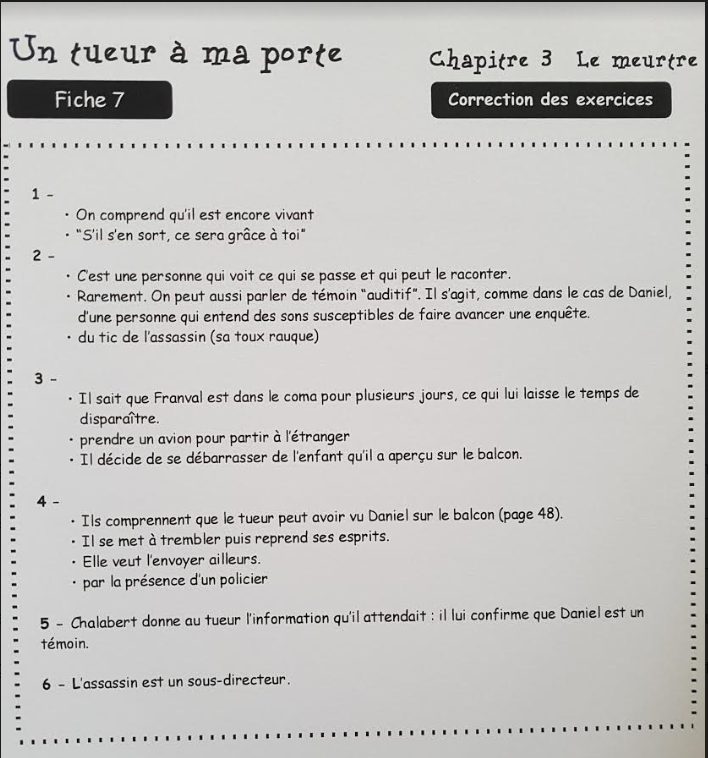 Le peintre a installé son chevalet.Nous avons sorti une boîte de peinture.Vous avez peint du bleu pour le ciel.Ils ont aperçu le tableau.Tu as fabriqué. Vous avez fabriqué.Tu as Sali. Vous avez Sali.Tu as eu. Vous avez eu.Tu as mis. Vous avez mis.Tu as parcouru. Vous avez parcouru.